PRODUKTNYHET TYROLIT CUT&GRINDSÄKER KAPNING OCH SLIPNING MED SAMMA VERKTYGÖkad effektivitetMaximal säkerhetImponerande prestanda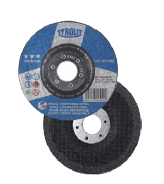 TYROLIT BASIC★ CUT&GRIND är ytterligare ett steg i utveklingen av säkerhet gällande kapning och slipning vid ett och samma tillfälle. Nu kan båda dessa applikationer göras med den nyutvecklade skivan CUT&GRIND som är en slipskiva vilken även övertygar genom sina fina kapegenskaper.Multilagerstrukturen garanterar en maximal avverkning utan att ge avkall på säkerheten. Som resultat kan man nu grada, slipa, profilera och kapa med en och samma skiva.BASIC★ CUT&GRIND är godkända enligt säkerhetskraven EN 123413, för kapning och slipning i vinkelslipmaskiner med perferihastighet upp till 80 m/s.För mer information kontakta:Tyrolit ABEnhagsslingan 418325 TäbyVxl: 08-544 715 00Kundservice: Order-SE@tyrolit.comTyrolit är som en av världens största tillverkare av verktyg för slipning, kapning, sågning, borrning och dressing samt som en leverantör av verktyg och maskiner, synonymt med hög kvalitet, innovativa lösningar och lång erfarenhet. Vi investerar kontinuerligt i utvecklingen av ny teknik anpassad till behoven hos våra kunder och omvärlden, med fokus på miljöanpassade teknologier. Företaget har 27 produktionsenheter i 12 länder och är verksamt på mer än 65 marknader. Vi var 2011 ca 4500 anställda med en omsättning runt 550M Euro och ingår i Swarovski-koncernen med huvudsäte i Schwaz, Österrike. www.tyrolit.com